Приложение  № 1Нету кисточки пропала,Только я грустить не стала,Обмакну я пальчик в краску,Нарисую пальцем сказку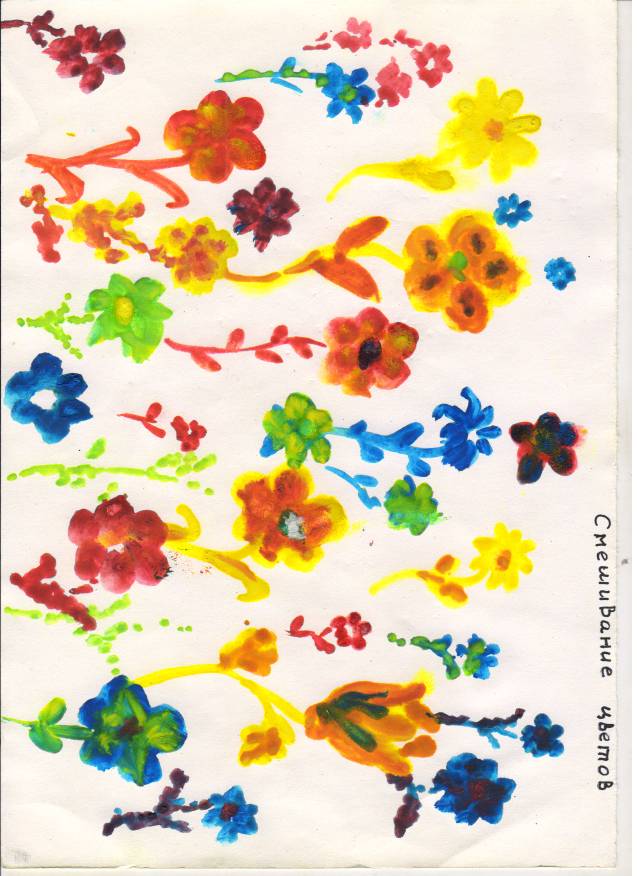 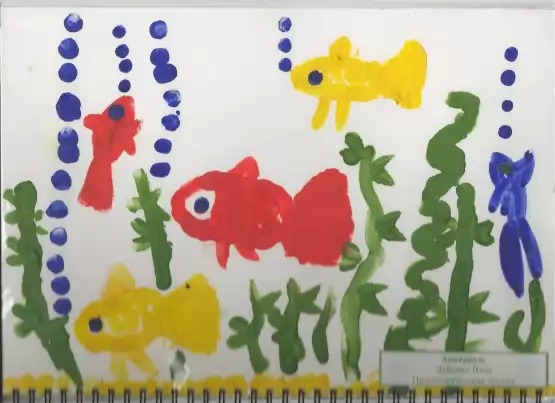 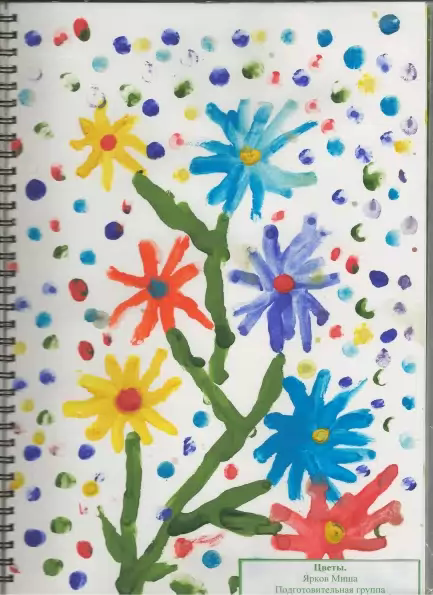 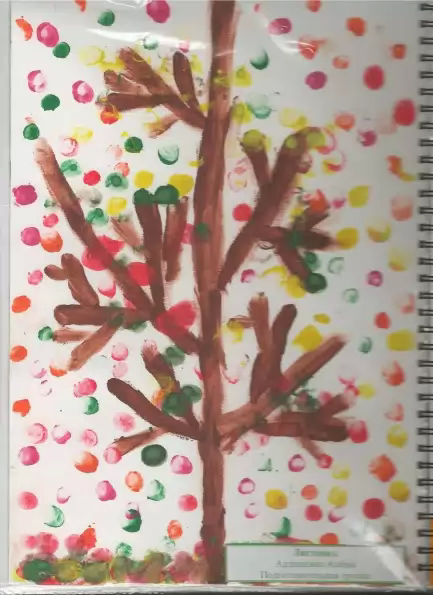 Приложение № 2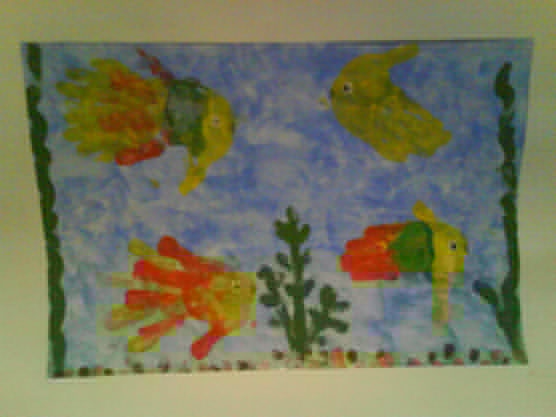 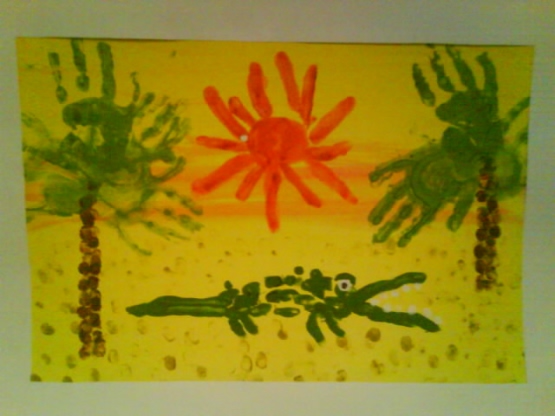 